Groupe de travail du Traité de coopération en matière de brevets (PCT)Neuvième sessionGenève, 17 – 20 mai 2016ENQUÊTE AUPRÈS DES UTILISATEURS DU PCTDocument établi par le Bureau internationalRésuméLa deuxième enquête réalisée auprès des utilisateurs du PCT a été menée en 2015.  Les participants à l’enquête ont fait part d’un degré de satisfaction élevé à l’égard du système du PCT dans son ensemble, du Bureau international et des autres offices et administrations et ils ont constaté des améliorations par rapport aux niveaux de référence arrêtés à l’issue de la première enquête, menée en 2009.  Les conclusions de l’enquête figurent dans le résumé, qui fait l’objet de l’annexe I du présent document.ContexteLe Bureau international a lancé une enquête auprès des utilisateurs du PCT en 2015 (“Enquête PCT 2015”).  Les objectifs de cette enquête étaient les suivants :	a) évaluer le degré de satisfaction à l’égard des services du PCT fournis directement par le Bureau international;	b) comparer les niveaux de satisfaction par rapport aux résultats de l’enquête menée en 2008-2009 (“Enquête PCT 2009”);  et	c) évaluer le degré de satisfaction à l’égard des services relatifs au PCT fournis par les offices et administrations autres que l’OMPI.L’enquête de 2015 a été élaborée en collaboration avec Mbee.M, un prestataire externe qui avait mené des enquêtes pour l’OMPI concernant les systèmes de Madrid et de La Haye.  Les utilisateurs du PCT ont été invités à participer à l’enquête, qui leur a été envoyée sous la forme d’un lien électronique individualisé, et à transmettre des observations en retour dans n’importe quelle langue.  Le modèle des questions posées dans le cadre de l’enquête est reproduit à l’annexe II du présent document.Plus de 10 000 utilisateurs du PCT ont été invités à participer à l’enquête et plus de 1000 personnes y ont répondu.  Les personnes ayant répondu à l’enquête ont fait part d’un degré de satisfaction élevé à l’égard du système du PCT dans son ensemble, avec des taux de satisfaction de 89% et 83%, respectivement, pour le Bureau international et les autres offices et administrations.SuiviLe Bureau international prend déjà des mesures dans les domaines où les utilisateurs ont proposé des améliorations à apporter aux services fournis par l’OMPI.  Les problèmes recensés par les participants à l’enquête à l’égard des services fournis par les offices, agissant en leurs différentes qualités dans le cadre du PCT, ainsi que les commentaires particuliers formulés dans ce contexte, seront communiqués à chacun des offices concernés.Le groupe de travail est invité à prendre note des résultats de l’enquête menée en 2015 auprès des utilisateurs du PCT, qui sont présentés dans l’annexe I du présent document.[Les annexes suivent]Enquête PCT 2015Résumé1.	Introduction	La deuxième enquête auprès des utilisateurs du système du PCT a été menée en 2015 (“Enquête PCT 2015”).  Cette enquête visait principalement à évaluer le degré de satisfaction des utilisateurs à l’égard des services du PCT fournis par l’OMPI, mais également à recueillir des observations au sujet des fonctions relatives au PCT assumées par d’autres offices et administrations du système du PCT.  Les principales conclusions sont les suivantes :2.	Méthodologie suivie pour l’enquête	Les participants à l’enquête ont été priés d’évaluer les produits et services fournis par l’OMPI et d’autres offices, du point de vue de la qualité et de leur satisfaction.L’enquête était disponible en neuf langues.  Des liens individuels vers l’enquête ont été envoyés à 10 830 utilisateurs du PCT par courrier électronique.  Les adresses électroniques, y compris celles des déposants et des mandataires, ont été trouvées dans les demandes internationales et dans la liste des abonnés au Bulletin d’information du PCT.	Mille trente-six utilisateurs ont répondu à l’enquête, soit un taux de réponse d’environ 10%, ce qui correspond aux normes attendues pour une enquête.  Plus de 1000 observations ont également été soumises librement par les participants.3.	Participants à l’enquêteLes participants à l’enquête venaient d’horizons divers et variés même si, en toute logique, la majorité des réponses provenaient de pays faisant une large utilisation du PCT.3.1	Participation des paysLes participants à l’enquête provenaient des pays suivants :3.2	Nombre de demandes PCT déposées chaque annéeSur l’ensemble des participants à l’enquête, 4% déposaient plus de 500 demandes internationales par an, 38% déposaient entre 101 et 500 demandes internationales par an et 58% en déposaient moins de 20.3.3	Fréquence des contacts avec l’OMPI et voies de communication	Les participants à l’enquête ont été priés de déterminer à quelle fréquence ils avaient contacté le personnel du PCT ou les équipes de traitement du Bureau international ces six derniers mois, et qui exactement ils avaient contacté.  Les utilisateurs du PCT qui ont répondu à l’enquête ont indiqué avoir contacté l’OMPI en moyenne deux ou trois fois sur une période de six mois.  C’est le Bureau international agissant en tant qu’office récepteur qui avait été contacté le plus grand nombre de fois.	Le courrier électronique constituait le moyen de communication préféré, suivi du site Web de l’OMPI et du téléphone.  Les télécopies et le courrier postal étaient moins utilisés.  D’après les observations libres formulées dans le cadre de l’enquête, les utilisateurs déterminaient leur moyen de communication préféré compte tenu du fuseau horaire et de la perception qu’ils avaient du moyen le plus rapide de résoudre un problème particulier.3.4	Utilisateur ayant signalé un problème ou fait une réclamation	Sur l’ensemble des participants à l’enquête, presqu’un utilisateur sur cinq avait signalé un problème ou fait une réclamation auprès du PCT ou de l’OMPI.4.	Qualité des produits et services fournis par l’OMPI en matière d’informations concernant le PCT et niveau de satisfaction à cet égard	Des indices de qualité et de satisfaction ont été établis pour évaluer les services et produits en matière d’informations concernant le PCT fournis par l’OMPI.	L’indice de qualité permettait de déterminer si un produit ou service donné en matière d’informations “répondait” ou “ne répondait pas” aux attentes des utilisateurs du point de vue de la qualité, et représentait le pourcentage de réponses indiquant que les produits ou services y “répondaient”.	L’indice de satisfaction permettait d’évaluer la satisfaction globale des participants à l’égard d’un produit ou service donné en matière d’informations.  Il s’agissait non seulement du produit ou service en tant que tel, mais également d’autres aspects liés à ce produit ou service, comme l’appui technique, la disponibilité du personnel, sa réactivité ou sa ponctualité, entre autres.  Chaque produit ou service était évalué selon un système de notation à cinq niveaux (“faible”, “moyen”, “bon”, “très bon” et “excellent”).4.1	Contacter le personnel du PCT à l’OMPI	L’attitude du personnel du PCT à l’OMPI envers les utilisateurs du PCT a été perçue comme très positive par les participants à l’enquête, d’où un très haut niveau de satisfaction des utilisateurs à l’égard de cet aspect du service fourni par l’OMPI.  Les participants ont estimé, d’une manière générale, que le personnel du PCT travaillant à l’OMPI était courtois, aimable, compétent, professionnel et bien informé.Les évaluations données par les participants quant à leur degré de satisfaction étaient les suivantes :(Taux de satisfaction globale : 84%)	Certains exemples précis de points à améliorer ont été indiqués par les participants dans leurs observations, à savoir :- augmenter le nombre d’heures de service pour les utilisateurs situés dans certains fuseaux horaires;- répondre plus rapidement aux courriers électroniques;- faciliter le choix de la bonne personne à contacter;- accroître la rapidité du service, en particulier pour les questions urgentes;  et- étendre la couverture linguistique du service à la clientèle pour les questions relatives au PCT.4.2	Ressources en matière d’informations	Les ressources en matière d’informations concernant le PCT fournies par l’OMPI ont été jugées très informatives et complètes.  Les participants à l’enquête reconnaissaient les mérites du Bulletin d’information du PCT, du Guide du déposant du PCT et du contenu de la page du site Web de l’OMPI consacrée au PCT.Les taux de satisfaction pour ces diverses ressources se présentaient comme suit :(Taux de satisfaction globale : 81%)	Plusieurs participants à l’enquête ont proposé des améliorations concernant la présentation et la clarté des ressources en matière d’informations.  Des observations ont également été formulées sur les difficultés rencontrées pour trouver des informations et naviguer sur la page du site Web de l’OMPI consacrée au PCT.  Voici des exemples précis de points à améliorer :- la présentation des informations sur le site Web peut être améliorée afin de gagner du temps;  et-	le Guide du déposant du PCT est un document de haut niveau.  La navigation sur la page du site Web qui lui est consacrée n’est pas aisée et la version proposée n’est pas toujours actualisée.4.3	Formation PCT	Le niveau de satisfaction était très élevé à l’égard des services et ressources en matière de formation PCT fournis par l’OMPI.  Les séminaires consacrés au PCT, les webinaires, les cours d’enseignement à distance et la série de vidéos sur le PCT ont tous été bien notés.Vingt-sept pourcent des participants à l’enquête avaient pris part à un séminaire consacré au PCT.  Le taux d’utilisation des trois autres services et produits en matière de formation, parmi les participants à l’enquête, était d’environ 10% chacun.Les taux de satisfaction pour les diverses composantes de la formation se présentaient comme suit :
(Taux de satisfaction globale : 74%)	Il convient de noter que le niveau de satisfaction globale pour la formation PCT (74%) est inférieur aux notes individuelles correspondant aux services de formation PCT.  Cela peut s’expliquer partiellement par le fait que de nombreux participants à l’enquête ayant répondu à la question sur la satisfaction globale n’ont pas donné de notes individuelles.  Cela peut également s’expliquer par une méconnaissance des services de formation PCT ou par une insatisfaction à l’égard de certains aspects de la formation PCT.  L’écart entre la note globale et les notes individuelles peut aussi souligner la nécessité de mieux faire connaître et de promouvoir la formation PCT dispensée par l’OMPI.	Les observations transmises librement ont été analysées et certains éléments sources de mécontentement ont été recensés, concernant la disponibilité des séminaires du PCT, le fait que les utilisateurs en soient informés, et le nombre, la fréquence et le calendrier des webinaires (considérations liées au fuseau horaire).4.4	Traitement des demandes internationales	Le niveau de satisfaction des utilisateurs était élevé à l’égard du traitement des demandes internationales par le Bureau international (agissant notamment en tant qu’office récepteur (RO/IB) et conformément à ses attributions générales).  Ainsi, ce niveau a été jugé “bon” et au-delà par 87% des participants à l’enquête.  Les observations transmises librement ont révélé un certain mécontentement à l’égard de l’accessibilité et de la disponibilité du personnel contacté par les utilisateurs.Les taux de satisfaction globale à l’égard des divers éléments considérés se présentaient comme suit :(Taux de satisfaction globale : 87%)Un tiers environ (35%) des participants à l’enquête avaient utilisé des services privés offerts dans le cadre du système ePCT, qui étaient généralement perçus par les utilisateurs comme faciles à utiliser pour la transmission des documents, la gestion des dossiers et le suivi des informations.  Un certain nombre d’observations ont toutefois été reçues, concernant des difficultés techniques liées à l’obtention et au renouvellement des certificats numériques ou encore à la gestion des droits d’accès au système ePCT.	Certains exemples précis de points à améliorer ont été donnés par les utilisateurs :- il peut être difficile de joindre une personne par téléphone;- il n’est pas toujours facile de trouver la bonne personne pour résoudre un problème donné;- le personnel est qualifié mais certaines personnes sont difficiles à comprendre;- le langage parlé n’est pas toujours bon;- le personnel chargé des opérations du PCT est difficile à contacter par fax;- exigences plus claires concernant la compatibilité du système, par exemple navigateurs ou modules d’extension;- problèmes liés au système ePCT, notamment bon fonctionnement du système, certificats numériques, téléchargement des documents, traitement des dessins et gestion de l’accès;- renforcement de la formation sur le système ePCT;  et- multiplication des options pour le paiement électronique.4.5	Services financiers	La qualité des services financiers offerts par l’OMPI aux déposants du PCT a été jugée très élevée par les participants à l’enquête.Les taux de satisfaction donnés par les participants se présentaient comme suit :(Taux de satisfaction globale : 87%)		Certains exemples précis de points à améliorer ont été donnés par les utilisateurs :- davantage d’options doivent être données quant à la devise utilisée pour le compte courant auprès de l’OMPI (à présent, franc suisse uniquement) :- nécessité de renforcer et d’accroître les moyens de paiement;  et- il est difficile de joindre le personnel de la Division des finances.5.	Satisfaction globale à l’égard des produits et services du PCT fournis par l’OMPI	Outre les évaluations de divers produits ou services, les participants à l’enquête ont été priés de mesurer leur niveau de satisfaction globale à l’égard des produits et services du PCT en matière d’informations fournis par l’OMPI.	En réponse à une question sur la satisfaction globale, 89% des participants à l’enquête se sont déclarés “satisfaits”, “très satisfaits” ou “extrêmement satisfaits”.  Sur les 11% restants, 10% se sont déclarés “modérément satisfaits” et seuls 1% se sont dits “insatisfaits”.6.	Services du PCT fournis par d’autres offices et administrations internationales	Les évaluations relatives aux services du PCT fournis par d’autres offices et administrations agissant en leurs différentes qualités au niveau international étaient légèrement inférieures, d’un point de vue global, aux évaluations relatives aux services fournis par le Bureau international de l’OMPI.  Lorsque les services fournis par les offices récepteurs (à l’exception des RO/IB), les administrations chargées de la recherche internationale et les administrations chargées de l’examen préliminaire international ont été évalués collectivement, 83% des participants à l’enquête les ont jugés “bons” ou au-delà.	L’utilité générale des rapports PCT produits par les administrations chargées de la recherche internationale et par les administrations chargées de l’examen préliminaire international a fait l’objet d’une appréciation élevée malgré une satisfaction plus faible à l’égard de la transmission en temps opportun, de la qualité des rapports et de la disponibilité du personnel au sein des administrations internationales.Les taux de satisfaction globale relatifs aux diverses entités considérées se présentaient comme suit :(Taux de satisfaction globale : 83%)	Voici certains exemples d’observations transmises librement concernant les services fournis par les offices et administrations autres que le Bureau international :- difficile d’accéder aux documents par la voie électronique;- insatisfaction à l’égard de la qualité de la recherche internationale et du service dans ce domaine;- difficile de joindre l’examinateur de brevets;- les documents sur l’état de la technique ne sont pas compris dans le rapport de recherche;- certaines des objections soulevées par les examinateurs de brevets sont insignifiantes;- les examinateurs n’ont pas assez de temps pour effectuer une recherche en bonne et due forme;- impossible de recevoir une aide urgente, notamment lors des dépôts en ligne.7.	Valeur ajoutée pour la phase nationale du traitement	La valeur ajoutée du système du PCT pour la phase nationale du traitement a été largement reconnue, et 81% des participants à l’enquête l’ont jugée “bonne” ou au-delà.  Dans certains cas, les attentes n’étaient pas satisfaites, notamment pour ce qui concerne les effets des rapports internationaux et la rapidité de traitement durant la phase nationale.  Dans les observations transmises librement, des questions ont été posées concernant les objections soulevées et les retards rencontrés dans la phase nationale.8.	Améliorations des performances par rapport aux résultats de l’enquête de 2009	Si les méthodes employées en 2009 et 2015 étaient quelque peu différentes, certains résultats relatifs aux produits et services en matière d’informations peuvent être comparés.	Tous les produits et services du Bureau international pour lesquels il a été possible d’effectuer une comparaison se sont améliorés entre 2009 et 2015.  Malgré certaines différences entre les enquêtes de 2009 et de 2015, on note clairement une satisfaction plus élevée des utilisateurs à l’égard des produits et services en matière d’informations concernant le PCT et de la qualité générale des services fournis par l’OMPI au cours de la période visée.9.	ConclusionPlus de 1000 personnes ont répondu à l’enquête de 2015.  Les résultats font état d’un niveau de satisfaction élevé à l’égard des services du PCT, et tous les domaines dans lesquels il a été possible d’effectuer une comparaison se sont améliorés depuis l’enquête de 2009.	Malgré les résultats généralement positifs de l’enquête de 2015, les utilisateurs connaissent mal certains produits et services en matière d’informations concernant le PCT, en particulier s’agissant de la formation PCT.  En conséquence, l’OMPI s’attachera à sensibiliser les utilisateurs et les utilisateurs potentiels aux ressources et possibilités en matière de formation PCT.	Les observations transmises librement par les participants à l’enquête constituent des suggestions visant à améliorer les services de l’OMPI relatifs au PCT ainsi que le fonctionnement général du système du PCT.  Le Bureau international s’attache déjà à donner suite à bon nombre de ces suggestions.[L’annexe II suit]QUESTIONS DE L’ENQUÊTE[Fin de l’annexe II et du document]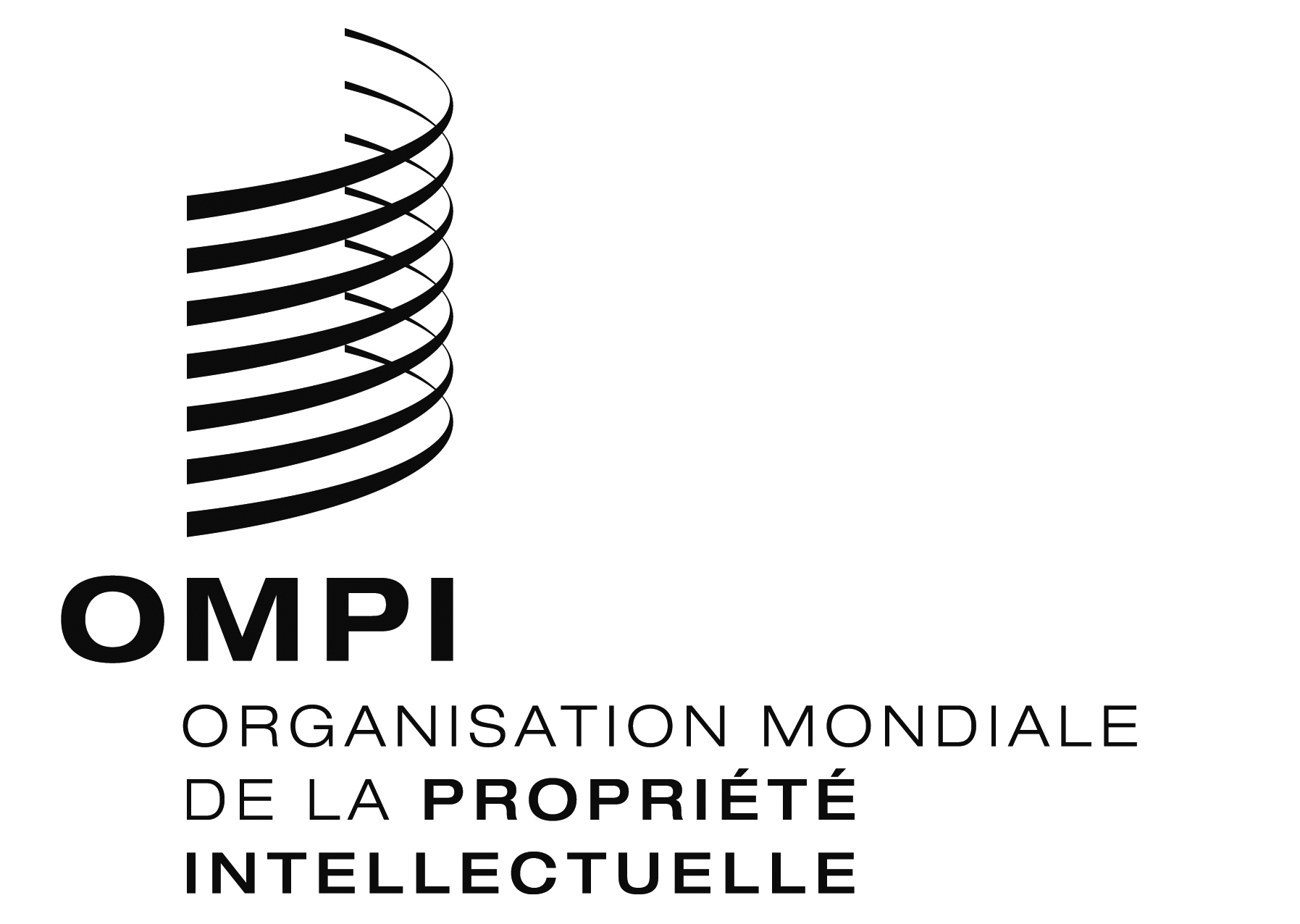 FPCT/WG/9/11 PCT/WG/9/11 PCT/WG/9/11 ORIGINAL : anglaisORIGINAL : anglaisORIGINAL : anglaisDATE : 21 mars 2016DATE : 21 mars 2016DATE : 21 mars 2016Service ou produit évalué% de différence de satisfaction entre 2015 et 2009Ressources de l’OMPI en matière d’informations concernant le PCTGuide du déposant du PCT+ 7,41Bulletin d’information du PCT+ 1,87Formation sur le PCTExécution des séminaires+ 13,22Exposés multimédias (vidéo) concernant le PCT+ 19,09Traitement des demandes internationales Traitement effectué par le Bureau international agissant en qualité d’office récepteur+ 13,83Traitement par le Bureau international+ 14,79Qualité générale des services de traitement fournis par le Bureau international + 6,89Satisfaction globale à l’égard des services du PCT fournis par l’OMPI + 1,05Combien de fois avez-vous contacté l’OMPI pour l’utilisation des services du PCT au cours des six derniers mois?1 à 6 fois7 à 12 foisplus de 12 fois1 – CONTACT AVEC L’OMPI POUR L’UTILISATION DES SERVICES DU PCT1 – CONTACT AVEC L’OMPI POUR L’UTILISATION DES SERVICES DU PCT1 – CONTACT AVEC L’OMPI POUR L’UTILISATION DES SERVICES DU PCT1 – CONTACT AVEC L’OMPI POUR L’UTILISATION DES SERVICES DU PCT1 – CONTACT AVEC L’OMPI POUR L’UTILISATION DES SERVICES DU PCT1 – CONTACT AVEC L’OMPI POUR L’UTILISATION DES SERVICES DU PCTComment nous avez-vous contactés?OuiNonPar Internet (formulaire “Contactez-nous”)Par messagerie électroniquePar télécopiePar courrierPar téléphoneQuel personnel ou quelle équipe du PCT avez-vous contacté(e) au cours des 6 derniers mois?OuiNonLe Bureau international en tant qu’office récepteur (RO/IB)Une des équipes de traitement (PT)Service d’information du PCT (PCT Infoline)Personnel chargé de la formation, de séminaires, de webinaires PCTServices électroniques du PCT (PCT eServices)AutreRecherche d’informations concernant les contacts PCTRépond à mes attentesNe répond pas à mes attentesSans objetFacilité à trouver les coordonnées des services à contacter (téléphone, télécopie, messagerie électronique, etc.)Qualité des informations fournies concernant les contacts (clarté, exhaustivité, utilité)Facilité à trouver les informations recherchées sur le site Web de l’OMPIFacilité à trouver le service approprié pour répondre à votre demandeFaibleMoyenneBonneTrès bonneExcellenteÉvaluation de votre expérience lors de la recherche d’informations concernant les contacts sur les services du PCT à l’OMPIContact par messagerie électronique ou par le site Web (formulaire “Contactez-nous”)Répond à mes attentesNe répond pas à mes attentesSans objetFacilité à envoyer une demande d’informations par le site Web (formulaire “Contactez-nous”)Efficacité du formulaire “Contactez-nous” du site Web de l’OMPIRapidité de réponse à un message électronique ou à une demande transmise par le formulaire “Contactez-nous”Qualité de la langue utilisée dans les réponsesFaibleMoyenneBonneTrès bonneExcellenteÉvaluation de votre expérience lors du contact avec les services du PCT à l’OMPI par messagerie électronique ou par le site Web (formulaire “Contactez-nous”)Contact par téléphoneRépond à mes attentesNe répond pas à mes attentesSans objetHoraires d’ouvertureDisponibilité du personnelAmabilité du personnelRapidité de réponse au téléphoneLangues de communication disponiblesExhaustivité de la réponse donnée lors de votre premier appelFacilité à joindre la personne appropriée pour répondre à votre demandeQualité de la langue parléeFaibleMoyenneBonneTrès bonneExcellenteÉvaluation de votre expérience lors du contact avec les services du PCT à l’OMPI par téléphoneContact par courrier ou par télécopieRépond à mes attentesNe répond pas à mes attentesSans objetDélai de réponse à un courrier ou une télécopieStyle et format de la réponseQualité de la langue utilisée dans la réponseFaibleMoyenneBonneTrès bonneExcellenteÉvaluation de votre expérience lors du contact avec les services du PCT à l’OMPI par courrier ou par télécopieCONCLUSION DE CE CHAPITREFaibleMoyenneBonneTrès bonneExcellenteÉvaluation globale de votre expérience lors du contact avec l’OMPI pour l’utilisation des services du PCTCommentaires sur votre expérience lors du contact avec l’OMPI pour l’utilisation des services du PCT2 – PERSONNEL DU PCT À L’OMPI2 – PERSONNEL DU PCT À L’OMPI2 – PERSONNEL DU PCT À L’OMPI2 – PERSONNEL DU PCT À L’OMPI2 – PERSONNEL DU PCT À L’OMPI2 – PERSONNEL DU PCT À L’OMPIAttitude du personnel du PCTRépond à mes attentesNe répond pas à mes attentesSans objetPolitesse du personnelQualité d’écoute et compréhension de vos attentesCompétence du personnelRapidité à fournir une première réponse ou à accuser réception d’une demandeQualité de la réponsePrise d’engagements et respect de ces engagementsQualité du suivi lorsque la demande est traitée par différentes personnes ou différents servicesAttitude proactive du personnelInformations fournies sur les personnes en charge de votre demandeFaibleMoyenneBonneTrès bonneExcellenteVotre évaluation de l’attitude du personnel du PCT à l’OMPIAssistance pour certaines questions ou réclamationsOuiNonAvez-vous déjà signalé un problème ou fait une réclamation auprès des services du PCT à l’OMPI?Répond à mes attentesNe répond pas à mes attentesSans objetQualité d’écoute et compréhension du problèmeRapidité à fournir une solution ou une explicationSolution ou explication fournieCapacité à résoudre un problèmeInformations données sur l’état d’avancement du traitement de votre problème ou réclamationFaibleMoyenneBonneTrès bonneExcellenteVotre évaluation de l’assistance fournie concernant un problème ou une réclamationCONCLUSION DE CE CHAPITREFaibleMoyenneBonneTrès bonneExcellenteÉvaluation globale de votre expérience lors de l’interaction avec le personnel du PCT à l’OMPICommentaires sur votre expérience lors de l’interaction avec le personnel du PCT à l’OMPI3 – SERVICES DU PCT FOURNIS PAR L’OMPI
3.1 RESSOURCES EN MATIÈRE D’INFORMATIONS3 – SERVICES DU PCT FOURNIS PAR L’OMPI
3.1 RESSOURCES EN MATIÈRE D’INFORMATIONS3 – SERVICES DU PCT FOURNIS PAR L’OMPI
3.1 RESSOURCES EN MATIÈRE D’INFORMATIONS3 – SERVICES DU PCT FOURNIS PAR L’OMPI
3.1 RESSOURCES EN MATIÈRE D’INFORMATIONS3 – SERVICES DU PCT FOURNIS PAR L’OMPI
3.1 RESSOURCES EN MATIÈRE D’INFORMATIONS3 – SERVICES DU PCT FOURNIS PAR L’OMPI
3.1 RESSOURCES EN MATIÈRE D’INFORMATIONSSite Web du PCTInformations généralesInformations juridiquesInformations concernant le dépôt d’une demande PCTFormation, séminaires, webinaires, etc.Support technique pour le dépôt électroniqueAutres sujetsFaibleMoyenneBonneTrès bonneExcellenteVotre évaluation des informations concernant le PCT fournies sur le site WebCommentaires sur le site Web du PCTGuide du déposant du PCTRépond à mes attentesNe répond pas à mes attentesSans objetFacilité à trouver les informationsClarté des informationsExhaustivitéUtilitéFaibleMoyenneBonneTrès bonneExcellenteVotre évaluation du Guide du déposant du PCTPCT NewsletterRépond à mes attentesNe répond pas à mes attentesSans objetFacilité à trouver les informationsClarté des informationsConclusion de la section 3.1 sur les ressources en matière d’informationsFaibleMoyenneBonneTrès bonneExcellenteÉvaluation globale de votre expérience lors de l’utilisation de ressources en matière d’informations concernant le PCTVos commentaires sur les ressources en matière d’informations concernant le PCT3 – SERVICES DU PCT FOURNIS PAR L’OMPI
3.2 – FORMATION PCT3 – SERVICES DU PCT FOURNIS PAR L’OMPI
3.2 – FORMATION PCT3 – SERVICES DU PCT FOURNIS PAR L’OMPI
3.2 – FORMATION PCT3 – SERVICES DU PCT FOURNIS PAR L’OMPI
3.2 – FORMATION PCT3 – SERVICES DU PCT FOURNIS PAR L’OMPI
3.2 – FORMATION PCT3 – SERVICES DU PCT FOURNIS PAR L’OMPI
3.2 – FORMATION PCTSéminaires PCTOuiNonAvez-vous assisté à un séminaire PCT donné par un intervenant de l’OMPI?Répond à mes attentesNe répond pas à mes attentesSans objetDisponibilité des séminairesQualité de la présentationFaibleMoyenneBonneTrès bonneExcellenteVotre évaluation des séminaires PCTOuiNonAvez-vous participé à un webinaire PCT?Répond à mes attentesNe répond pas à mes attentesSans objetFréquence des webinairesUtilité de l’archivage des webinairesDiversité des sujetsQualité de la présentationContenu de la formationFaibleMoyenneBonneTrès bonneExcellenteVotre évaluation des webinaires PCTCours d’enseignement à distance sur le PCTOuiNonAvez-vous suivi le cours d’enseignement à distance sur le PCT?Répond à mes attentesNe répond pas à mes attentesSans objetConvivialité du cours en ligneSupport technique obtenuContenu de la formationFaibleMoyenneBonneTrès bonneExcellenteVotre évaluation du cours d’enseignement à distance sur le PCTSérie de vidéos de formation sur le PCTOuiNonAvez-vous visionné une ou plusieurs parties de la série de vidéos de formation sur le PCT?Répond à mes attentesNe répond pas à mes attentesSans objetDurée des vidéosContenu de la formationFaibleMoyenneBonneTrès bonneExcellenteVotre évaluation de la série de vidéos de formation sur le PCTConclusion de la section 3.2 sur la formation PCTFaibleMoyenneBonneTrès bonneExcellenteÉvaluation globale de votre expérience concernant les services de formation PCTVos commentaires sur les services de formation PCT3 – SERVICES DU PCT FOURNIS PAR L’OMPI
3.3 – TRAITEMENT DE DEMANDES PCT À L’OMPI3 – SERVICES DU PCT FOURNIS PAR L’OMPI
3.3 – TRAITEMENT DE DEMANDES PCT À L’OMPI3 – SERVICES DU PCT FOURNIS PAR L’OMPI
3.3 – TRAITEMENT DE DEMANDES PCT À L’OMPI3 – SERVICES DU PCT FOURNIS PAR L’OMPI
3.3 – TRAITEMENT DE DEMANDES PCT À L’OMPI3 – SERVICES DU PCT FOURNIS PAR L’OMPI
3.3 – TRAITEMENT DE DEMANDES PCT À L’OMPI3 – SERVICES DU PCT FOURNIS PAR L’OMPI
3.3 – TRAITEMENT DE DEMANDES PCT À L’OMPITraitement par le Bureau international de l’OMPI (IB)Répond à mes attentesNe répond pas à mes attentesSans objetDélai de traitement du document postérieur au dépôt au Bureau internationalExactitude lors du traitement du document au Bureau internationalCompétence du personnelDélai de la publication internationaleExactitude des informations mises à la disposition du public pour votre demandeFaibleMoyenneBonneTrès bonneExcellenteVotre évaluation du traitement par le Bureau internationalUtilisation d’ePCTOuiNonAvez-vous déjà utilisé les services ePCT privés?Répond à mes attentesNe répond pas à mes attentesSans objetOuverture d’un compte ePCTGestion des droits dans ePCTFacilité à transmettre des documents par l’intermédiaire d’ePCTDélai de réponse à votre envoiFacilité à gérer les fichiers et à effectuer le suivi des informations et des documentsSupport technique concernant l’utilisation d’ePCTFaibleMoyenneBonneTrès bonneExcellenteVotre évaluation d’ePCTConclusion de la section 3.3 sur le traitement de demandes PCT à l’OMPIFaibleMoyenneBonneTrès bonneExcellenteÉvaluation globale de votre expérience lors du traitement de demandes PCT à l’OMPIVos commentaires sur le traitement de demandes PCT à l’OMPIConclusion de ce chapitre sur les services PCT fournis par l’OMPI
comprenant les ressources en matière d’informations, la formation et le traitement des demandesFaibleMoyenneBonneTrès bonneExcellenteÉvaluation globale de votre expérience concernant ces services PCT fournis par l’OMPICommentaires sur ces services PCT fournis par l’OMPI4 – VALEUR DES SERVICES PCT FOURNIS PAR L’OMPI 4 – VALEUR DES SERVICES PCT FOURNIS PAR L’OMPI 4 – VALEUR DES SERVICES PCT FOURNIS PAR L’OMPI 4 – VALEUR DES SERVICES PCT FOURNIS PAR L’OMPI 4 – VALEUR DES SERVICES PCT FOURNIS PAR L’OMPI 4 – VALEUR DES SERVICES PCT FOURNIS PAR L’OMPI Répond à mes attentesNe répond pas à mes attentesSans objetConfiance que vous accordez aux services PCT fournis par l’OMPIValeur des services PCT fournis pour vos besoins professionnelsFaibleMoyenneBonneTrès bonneExcellenteVotre évaluation globale de la valeur des services PCT fournis par l’OMPIVos commentaires sur la valeur des services PCT fournis par l’OMPI5 – VOTRE SATISFACTION GLOBALE5 – VOTRE SATISFACTION GLOBALE5 – VOTRE SATISFACTION GLOBALE5 – VOTRE SATISFACTION GLOBALE5 – VOTRE SATISFACTION GLOBALE5 – VOTRE SATISFACTION GLOBALEInsatisfaitModérément insatisfaitSatisfaitTrès satisfaitExtrêmement satisfaitPour conclure l’ensemble de vos évaluations précédentes, votre satisfaction globale concernant les services relatifs au PCT fournis par l’OMPICommentaires et suggestions6 – SERVICES PCT FOURNIS PAR D’AUTRES OFFICES QUE L’OMPI6 – SERVICES PCT FOURNIS PAR D’AUTRES OFFICES QUE L’OMPI6 – SERVICES PCT FOURNIS PAR D’AUTRES OFFICES QUE L’OMPI6 – SERVICES PCT FOURNIS PAR D’AUTRES OFFICES QUE L’OMPI6 – SERVICES PCT FOURNIS PAR D’AUTRES OFFICES QUE L’OMPI6 – SERVICES PCT FOURNIS PAR D’AUTRES OFFICES QUE L’OMPIa- Services fournis par l’office récepteur (RO)Répond à mes attentesNe répond pas à mes attentesSans objetFacilité de dépôtTransmission en temps opportun des communications au déposantTraitement correct des documentsDisponibilité du personnelFaibleMoyenneBonneTrès bonneExcellenteÉvaluation de votre expérience concernant les services fournis par l’office récepteurb – Services fournis par l’administration chargée de la recherche internationale (ISA)Répond à mes attentesNe répond pas à mes attentesSans objetTransmission en temps opportun du rapport de recherche internationale et de l’opinion écriteQualité globale du rapport de recherche internationaleQualité globale de l’opinion écrite de l’ISAUtilité du rapport de recherche internationale et de l’opinion écriteDisponibilité du personnelFaibleMoyenneBonneTrès bonneExcellenteÉvaluation de votre expérience concernant les services fournis par l’ISAc – Services fournis par l’administration chargée de l’examen préliminaire international (IPEA)Répond à mes attentesNe répond pas à mes attentesSans objetTransmission en temps opportun du rapport d’examen préliminaire international (IPER)Qualité globale de l’IPERUtilité de l’IPERDisponibilité du personnelFaibleMoyenneBonneTrès bonneExcellenteÉvaluation de votre expérience concernant les services fournis par l’IPEACONCLUSION DE CE CHAPITREFaibleMoyenneBonneTrès bonneExcellenteVotre évaluation globale des services PCT fournis par d’autres offices que l’OMPICommentaires sur votre expérience concernant les services PCT fournis par d’autres offices que l’OMPI7 – VALEUR AJOUTÉE DU SYSTÈME DU PCT POUR LE TRAITEMENT EN PHASE NATIONALE7 – VALEUR AJOUTÉE DU SYSTÈME DU PCT POUR LE TRAITEMENT EN PHASE NATIONALE7 – VALEUR AJOUTÉE DU SYSTÈME DU PCT POUR LE TRAITEMENT EN PHASE NATIONALE7 – VALEUR AJOUTÉE DU SYSTÈME DU PCT POUR LE TRAITEMENT EN PHASE NATIONALE7 – VALEUR AJOUTÉE DU SYSTÈME DU PCT POUR LE TRAITEMENT EN PHASE NATIONALE7 – VALEUR AJOUTÉE DU SYSTÈME DU PCT POUR LE TRAITEMENT EN PHASE NATIONALERépond à mes attentesNe répond pas à mes attentesSans objetInformations et support avant et après le dépôtValeur ajoutée pour satisfaire aux conditions de forme de l’office nationalAide pour satisfaire aux critères de brevetabilité de l’office nationalTraitement accéléré au cours de la phase nationaleAvantage économique par rapport au dépôt national directFaibleMoyenneBonneTrès bonneExcellenteVotre évaluation globale de la valeur ajoutée du système du PCT pour le traitement en phase nationaleVos commentaires sur la valeur ajoutée du système du PCT pour le traitement en phase nationale8 – CONTINUER À TRAVAILLER AVEC L’OMPI 8 – CONTINUER À TRAVAILLER AVEC L’OMPI 8 – CONTINUER À TRAVAILLER AVEC L’OMPI 8 – CONTINUER À TRAVAILLER AVEC L’OMPI 8 – CONTINUER À TRAVAILLER AVEC L’OMPI 8 – CONTINUER À TRAVAILLER AVEC L’OMPI Quelles sont les équipes d’assistance à la clientèle de l’OMPI que vous connaissez?OuiNonServices d’information du PCT (PCT Infoline)Service d’assistance des services électroniques du PCT (PCT eServices Help Desk)Équipes de traitement du PCT (PT)Office récepteur du PCT (RO/IB)Service à la clientèle du système de MadridÉquipes des opérations 1, 2 et 3 relatives au système de MadridGroupe des archives clients du service d’enregistrement de MadridPersonnel du service d’enregistrement international des dessins et modèlesCentre d’arbitrage et de médiationInfodesk de l’AcadémieCentre de services à la clientèle de l’OMPIBureau des services financiersBibliothèque de l’OMPIAutres (veuillez préciser)Envisagez-vous de :Continuer à travailler avec les services relatifs au PCT à l’OMPI dans le cadre de vos besoins professionnels?1=improbable2345678910=très probableRecommander les services du PCT à un tiers?1=improbable2345678910=très probableUtiliser d’autres services de l’OMPI que les services du PCT?1=improbable2345678910=très probableOuiNonConcurrence

Selon vous, l’OMPI a-t-elle des concurrents en ce qui concerne les services du PCT?Si oui, veuillez préciserPar rapport à d’autres services d’assistance à la clientèle que vous avez déjà utilisés, comment jugez-vous ceux de l’OMPI?Moins bonsEquivalentsMeilleurs9 – VOTRE PERCEPTION GÉNÉRALE DE L’OMPI9 – VOTRE PERCEPTION GÉNÉRALE DE L’OMPI9 – VOTRE PERCEPTION GÉNÉRALE DE L’OMPI9 – VOTRE PERCEPTION GÉNÉRALE DE L’OMPI9 – VOTRE PERCEPTION GÉNÉRALE DE L’OMPI9 – VOTRE PERCEPTION GÉNÉRALE DE L’OMPIConsidérez-vous l’OMPI comme étant au cœur des questions mondiales de services, politique, information et coopération en matière de propriété intellectuelle?OuiNonDans l’ensemble, comment jugez-vous l’OMPI sur les critères suivants?FaibleMoyenneBonneTrès bonneExcellenteProfessionnalismeFiabilitéRéactivitéCapacité à fournir des informations utilesSouci du service à la clientèleDynamismeAmabilité, caractère informel et non bureaucratique de l’OrganisationComment jugez-vous l’information et la promotion assurées par l’OMPI à travers les moyens de communication suivants?FaibleMoyenneBonneTrès bonneExcellentesur le site Webdans les publicationsdans le Magazine de l’OMPIdans les bulletins d’information par courrier électroniquedans les communiqués de pressesur les réseaux sociauxlors d’événementsCONCLUSION DE CE CHAPITREFaibleMoyenneBonneTrès bonneExcellenteVotre appréciation globale de l’image publique de l’OMPIVos commentaires sur l’image publique de l’OMPIINFORMATIONS COMPLÉMENTAIRESINFORMATIONS COMPLÉMENTAIRESINFORMATIONS COMPLÉMENTAIRESINFORMATIONS COMPLÉMENTAIRESINFORMATIONS COMPLÉMENTAIRESINFORMATIONS COMPLÉMENTAIRESVotre profil ou celui de votre entrepriseParticulierPetite ou moyenne entreprise (moins de 250 employés)Grande entreprise (≥ 250 employés)UniversitéInstitut public de rechercheAgent ou cabinet d’avocatAutreNombre de demandes PCT déposées par anMoins de 2020 – 100101 – 500501 – 1000Plus de 1000Comment avez-vous entendu parler de l’OMPI pour la première fois?Événement/ConférenceInternetOffice nationalBouche-oreilleRéseaux sociauxPublication de l’OMPIPresseAutreSi vous avez indiqué “autre”, veuillez préciser